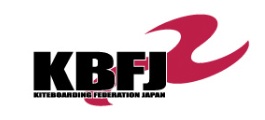 国際カイトボード協会(IKA)公認玄界灘カイトボードチャンピオンシップ2019 ＊公示書＆エントリー用紙＊国内初開催となる、国際カイトボード協会(IKA)公認大会。宗像世界遺産、神宿る島「大島」を望むビーチで3種目を競います。当日は世界で放映されるTVプログラムの撮影があります。主催：玄界灘カイトボードチャンピオンシップ2019実行委員会運営：JPKA(日本プロカイトボーディング協会)公認：IKA (International Kiteboarding Association)　　  KBFJ(日本カイトボード連盟)音響協力：FREESTYLE協力：ニコニコカーファクトリー宮古島協賛：(株)MKD,(有)レゼール 他、カイトボード関係各社大会期間：2019年10月5日(土)-6日(日)会場：福津市白石浜(コンディションによる会場変更はありません)大会本部：福津市白石浜駐車場：福津市白石浜海水浴場駐車場表彰場所：海の道　むなかた館BBQパーティー会場：吉田屋■スケジュール：10月5日(土)8:00 レジストレーション開始9:00 競技時刻掲示10:00 開会式・ブリーフィング10:30 競技開始17:00 競技終了19:00 BBQパーティー10月6日(日)8:30 競技時刻掲示9:30 競技開始15:00 競技終了16:00 表彰式/閉会式 (海の道　むなかた館)■競技種目：1エントリーで以下、3種目の競技エントリーになります。・TT:R（障害物ツインチップダウンウインドスラロームレース）　ラムエアークラス　インフレータブルクラス・ビッグエアーハングタイム　ラムエアークラス　インフレータブルクラス・フリースタイル　プロクラス　オープンクラス　ビギナークラス■表彰 & 賞金総合順位　1位 \100,000-  /  2位 \40,000- /　3位 \10,000-各競技クラス　3位まで入賞表彰年代別10代～70代　総合順位1位表彰MVP1名女子選手　1位表彰*競技不成立だった際の賞金は来季大会に持ち越されます。■競技詳細　ルール等男女混合ライフジャケット・インパクトベスト着用必須ヘルメット推奨ボードリーシュ使用禁止競技中カイトが浜に直接落ちたら該当競技失格(危険行為)*漂流後、浜にカイトが着くのは問題無し。1日目、2日目に同様の競技を行う、ダブルイリミネーション。競技スタートはTT:R→フリスタ→ハングタイムの順に行います。同率ポイントの際はTT:R→ハングタイム→フリスタでの順位が優先されます。（同率の場合TT:Rの最高順位の方、その次はハングタイムの最高順位の方で決定）*実力差が明確なフリスタ競技は総合ポイント同率の際に、優先度が低くなるようにしています。またフリスタはクラス毎に競い、順位別にポイントが決まります。プロの1位もビギナーの1位もポイントは同じである為、ビギナークラスでも総合順位で上位を目指せます。■風速　風向きMin5m(海上本部艇計測)MAX　コミッショナー判断風向き　コミッショナー判断(会場の移動はありません)■ギアの事前登録エントリー時にギア登録当日レジスト時に変更可能カイト4枚/ボード2枚　まで*登録ギア以外使用は失格*登録ギアにラムカイトが1枚でもあればTT:R,ハングタイム競技はラムカイトクラスでのエントリーとなります。実際の競技は登録ギアなら何を使用して　　も構いませんが、クラスはラムカイトクラスとしてポイント集計。*ラムカイトクラス3名以上で成立、満たなければインフレータブルクラスと混合でポイント集計。■競技種別毎の詳細・TT:R　障害物を飛び越せない場合は風上通過で可能　スタートシークエンスなどルールは別途、JPKA帆走指示書を確認のこと。　　（スタート1分前は静止してはいけない等）　*フライングはTT:Rレース失格　　トーナメント制(1ヒートの人数はエントリ数次第）　フォイルボードのみ使用禁止、フォイルボードを除く登録したギア使用可・ハングタイム　飛ぶ順番は抽選　1往復の間に1回エアー　2回チャレンジ可能(2往復で2回エアー)　ストップウォッチで踏切りから着水までを計測　ランディングが乱れたり、ボードが脱げてもOK　全員実施　登録したギアは全て使用可・フリースタイル　エントリー時にクラス分けの申告/クラス分けの目安　-プロクラス / メーカー&ショップライダー、昨年JPKA上位8名　-オープンクラス / プロ＆ビギナー以外　-ビギナークラス / エアーが出来る、バックロール練習中程度　エントリ人数調整のため、コミッショナーが変更する場合があります。　1ヒート5分　　-ジャッジ方法　プロ/オープンはベスト2トリック　ビギナーはトータルインプレッション　登録したギアは全て使用可■宿情報手配は各自お願いします。その際、部屋や設備について個別にご確認願います。宿泊予約の際は「カイトボード大会の関係者」とお伝え頂くとスムーズです。・民宿 吉田屋　素泊\3240円 *兼 BBQパーティ会場TEL:0940-52-0464https://loco.yahoo.co.jp/place/g-5FIRSIOsJK2/・民宿 まさご　素泊\3240円(吉田屋のとなり)TEL:0940-52-0325https://loco.yahoo.co.jp/place/g-K2XqApZHgtE/?genrecd=03・その他の宿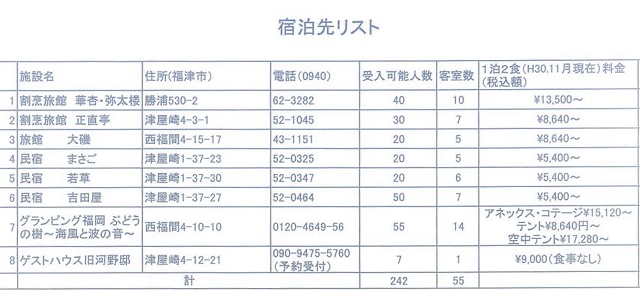 ■エントリー費/受付期間/振り込み先　エントリー費:10000円　KBFJ会員以外:12000円　＊参考:KBFJ会員費は年間10000円　レイトエントリー:＋2000円　パーティ費:3500円　支払いはエントリー費と同時にお振込み願います。　子供料金は中学生以上¥2000　以下無料。　パーティのレイトエントリー:＋1000円　受付開始　9/1(日)　エントリー締め切り　9/25(水)　以降レイトエントリー扱い *別紙エントリー用紙に必要事項を記載しFAX又はメールにてエントリーし指定口座にエントリー費を振り込み完了とする。　*返金はいかなる場合もいたしかねます。　振り込み先　三菱東京UFJ銀行　蟹江(カニエ)支店　(普)4659296　名義　シーケービージムキョク　：社）日本カイトボード連盟国際カイトボード協会(IKA)公認玄界灘カイトボードチャンピオンシップ2019 NAME　　　　　　　　　　　　　　　　　   　          M・F　Date of Birth　　　 yyyy　　 mm　 　dd　Nationality        　    　　Address　　　　　　　　　　　　　　　　　　　　　　　　  　　　　　　　　　　　　　　　　　　　　　　　　　　　　　　　　　Telephone　　　　　　　　　　　　   　　　　　　　　　　　　　　　　Email　　　　　　　　           　　　　　　　　　　　　　　　Website　 http://　　                       　　　　　　　　　　Team(Sponsor)                        　　　　　　　　　　　　　　　　　　　　　　　フリースタイル競技エントリクラス: プロ / オープン / ビギナー ギア登録カイト4枚   _______________   _______________   _______________   ______________ボード2枚　　_______________   _______________エントリー費(KBFJ会員以外￥12,000　KBFJ会員\10,000 )＊レイトエントリ＋\2,000-BBQ参加費(￥3,500 中学生以上￥2,000  以下無料)＊レイトエントリ＋\1,000-　誓約書私は本大会に参加を希望し、大会中の安全に対する判断、配慮等について全て私個人が責任を持ち、私個人の生命・負傷及び、機材等の破損・紛失は主催者、運営、協賛協力各社、団体に何ら責任が無いことに同意します。また、大会期間中に撮影された全ての写真・映像についての使用・転載の権限を主催者側に与える事に同意します。そして、いかなる場合においても、エントリー費の返還を要求いたしません。私はこれらの項目を理解し、ルールと大会規定に従う事を誓います。　　　yyyy　　mm　　dd　Signature　　　　　　　　　　　　　　　　　　　　　　　　　　　　　★Secretariat★5-23 Haruta,Nakagawa-ku,Nagoya-shi,Aichi454-0985FAX（０５２）３0９－3215Ｅ-Mail jpkatour＠gmail.com　WEB http://www.jpka.jp